保全公司取代公益董事後，亞太學院四技日間部註冊率剩2%！？反對禿鷹治校！政府依法「解散董事會」才能確保師生權益與社會正義！高教工會1227新聞資料面對私校不正辦學、侵害師生權益風波重重，教育部只是公佈註冊率，卻繼續放任禿鷹財團入主董事會惡質辦學，將造成什麼惡果？高教工會與工會亞太分部教師召開記者會，公布亞太學院在教育部放任禿鷹集團入主下，師生權益受損的血淋淋案例！亞太學院自2002年公益董事辦學的階段，至105學年度（105年8月）亞太學院四技日間部註冊率都仍有46.15%，甚至其中有不少科系滿招。但在105年8月教育部公益董事私自將亞太董事會移轉給怡盛、千翔保全公司入主後，經過一年的不正辦學、逼退師生離校、主動停招開系…等，106學年度亞太學院四技日間部註冊率竟只剩2%！？對於被禿鷹集團掠奪，惡意「把學校辦倒」來覬覦退場鉅額校產的學校，教育部絕不該只是「公佈註冊率」示警，這形同不過是配合禿鷹集團趕快「把學校辦倒來退場轉型獲利」（達16億）。相對地，對於顯然無心經營學校、屢屢違反教育法令的禿鷹集團，教育部應當按《私立學校法》第25條解散董事會、回歸公益董事治校或退場，才得以保全師生權益。亞太學院的案例，不只是一校師生的問題，而是當前諸多大專院校面臨退場能否確保教育公共性的關鍵試金石。近來另一所本已由教育部公益董事治理的大專院校—台灣觀光管理學院—竟也傳出將要讓台彩公司等財團入主？這讓本可在退場後回歸公共教育使用的台觀學院校產（達7.2億元），竟淪為中信集團的台彩公司掌控？這不但明顯違反社會公義，讓教育公產淪為私產，而且將助長財團介入私校退場的禿鷹浪潮。工會呼籲：堅決反對禿鷹治校！教育部應立即依法「解散董事會」才能確保師生權益與社會正義！聯絡人：林柏儀（高教工會組織部主任）0965168218黃老師（亞太創意技術學院老師）0920370272湯老師（亞太創意技術學院老師）0955997791亞太招生率2%教育部之責! 黃平璋之罪! 高教工會亞太分部 20171227記者會新聞資料一、亞太整體校況說明 亞太創意技術學院創校近30年，校園面積12公頃、產值16億元，因前任董事會涉及不法，所以近15年來學校是由教育部委派公益董事會經營。105年8月教育部公益董事，突然將學校以低於市價一折轉讓給私人企業。讓原本屬於公共財的校園，瞬間變成怡盛保全的私人產。怡盛保全負責人黃平璋入主亞太後，迅速以教育部背書停招19科系(含招生績優科系)，一年下多來已逼迫約400學生轉學、教職員工離退。過去亞太創意技術學院全體教師，戰戰兢兢的跟著學校一起努力，薪資被迫打6折，10幾年未領年終獎金，一起幫忙還清學校10幾億的負債，把學校特色逐漸建立起來，就在此時，教育部卻開始出賣亞太師生。亞太創意技術學院今年創下全國最低2%的註冊率，我們要再度站出來控告，2%註冊率不是少子化的結果，這是教育部賤賣公共財，圖利私人企業將學校辦倒他用，導致原有師生流離失所的結果!二、2%註冊率說明: 參見以下附表。
表一 不實的增設系科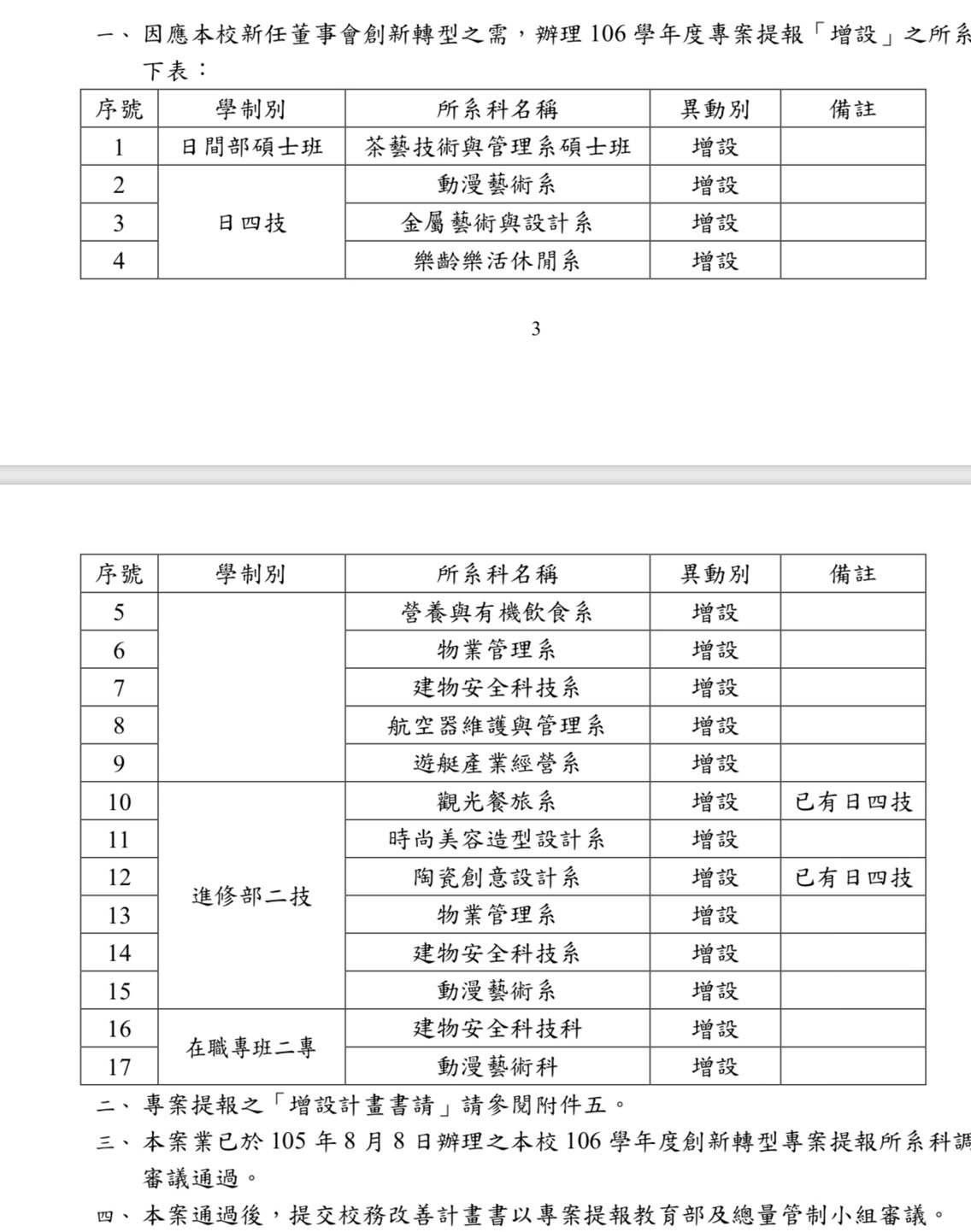 表二 實際停招19系科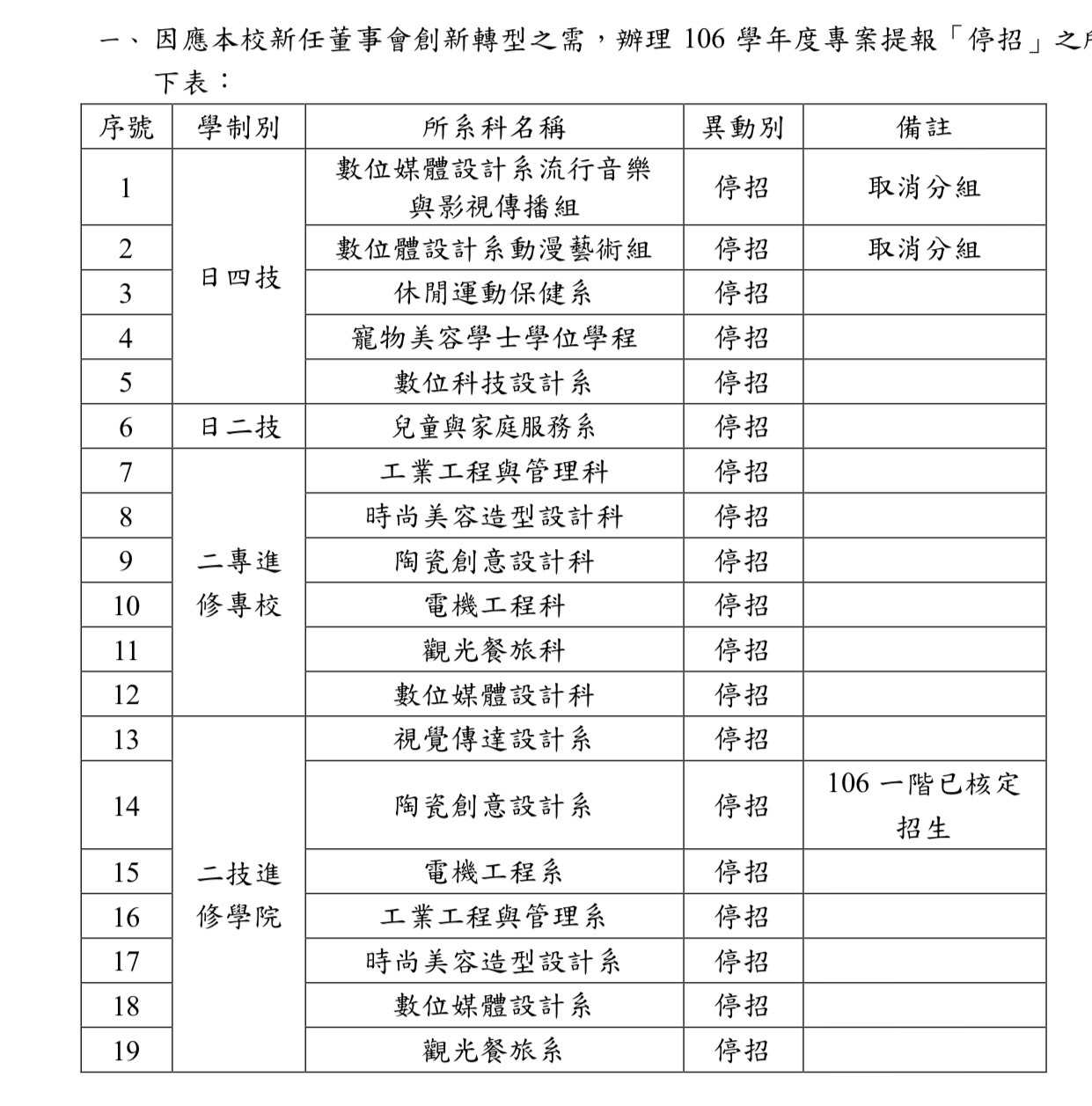 表三 亞太創意技術學院  消失的系科表四. 惡意停招/招生績優系科表五.全校註冊率表六. 105~107全校人數變化  亞太師生想請問教育潘文忠部長、技職司楊淑惠司長亞太師生做錯什麼? 教育部為何出賣亞太師生? 為何讓原有的16億校園公共財變成怡盛保全私人產?怡盛保全後入主後，加速學校惡化…為什麼教育部遲不懲罰不良董事會，反而拖延瀆職、戕害校內師生被迫流離失所!亞太倒校後教育部繼續不良董事會轉型? 轉為其他機構繼續申請國家補助款嗎?繼續吞食人民的納稅錢嗎?亞太創意技術學院師生具體訴求(一)亞太因公益董事金錢交易移轉，已違背私校教育法之公共性。陳請教育部立即依私校法第25條，聲請法院解任亞太學校法人董事會全體董事職務，回歸公益董事、公益校園。(二)黃某入主學校後，主持校務及相關會議，任意干涉校務，導致校務無法正常運作；其所安排董事則全為家屬及自家公司職員，已違反私校教育法及亞太捐助章程之相關規定。請教育部立即依私校法第25條，聲請解任亞太董事會。(三)黃某入主亞太後，主動停招11系所（惡意停招優良系所），再以教師沒課逼退，最終以學生沒課可修脅迫學生轉學，已嚴重侵犯教師生存權及學生之學習權益。請教育部亡羊補牢，確保師生權益。(四)亞太未經「協議」或被脅迫同意扣薪減薪，已違反《教師待遇條例》之規定。請教育部立刻進駐協商，恢復教師薪資，並返還所有教職員師遭積欠多年之所有薪資。(五) 為杜絕不良董事會利用轉型計畫，另做他途。我們呼籲各黨派立委，務必嚴審把關「私校轉型及退場條例草案」。不讓「私校轉型」會成為既得利益者的煙霧彈和蒙混、佔據人民財產的道具。105學年度106學年度公益董事會怡盛董事會原：2所21系(科)剩：2所4系(科)碩士文化創意設計研究所茶陶創意設計研究所碩士文化創意設計研究所茶陶創意設計系大學四技部兒童與家庭服務系、觀光餐旅系、休閒運動保健系、休閒運動保健系、茶業技術應用系、陶瓷創意設計系、視覺傳達設計系、數位科技設計系、數位媒體設計系、觀光餐旅系、寵物美容學士學位學程大學四技部觀光餐旅系進修部兒童與家庭服務系茶陶創意設計系時尚美容造型設計系觀光餐旅系(二專-兒童與家庭服務科)進修部兒童與家庭服務系茶陶創意設計系時尚美容造型設計系觀光餐旅系(二專-兒童與家庭服務科)進修學院二技工業工程管理系多媒體與遊戲發展學系時尚造型設計系視覺傳達設計系電機工程系觀光餐旅系兒童與家庭服務系進修學院二技全面停招進修專校二專工業工程管理科多媒體與遊戲發展學科時尚造型設計科視覺傳達設計科電機工程科觀光餐旅科兒童與家庭服務科進修專校二專全面停招系科/時間105學年度註冊率106學年度停招系科/時間(公益董事會)(怡盛董事會)多媒體遊戲科(二專)100%0多媒體遊戲系(二技)80%0電機系(二技)98%0工業工程管理系(二技)100%0數位媒體設計系(二技)70%0學年度105學年度106學年度107學年度董事會公益董事會怡盛董事會怡盛董事會大學部註冊率45.2% 2% (僅招1人)已被提除全國聯招觀光餐旅系87% 2%學年度105學年度106學年度107學年度董事會公益董事會怡盛董事會怡盛董事會科系數量2所21系科2所4系科未核定新設科系00全校總人數約2,000人約900人約剩300人